GREGORY JAMES SMITHPostdoctoral Fellow, Center for Science Outreach, Vanderbilt University Instructor, Interdisciplinary Science and Research Program, John Overton High School gregory.j.smith@vanderbilt.edu   570.762.2445   smithgregoryj.com   @paleodentist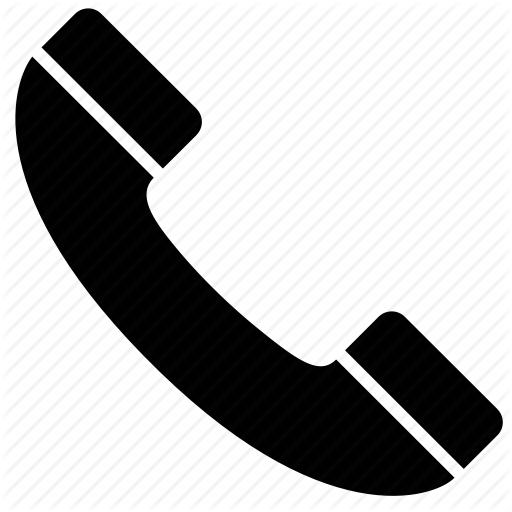 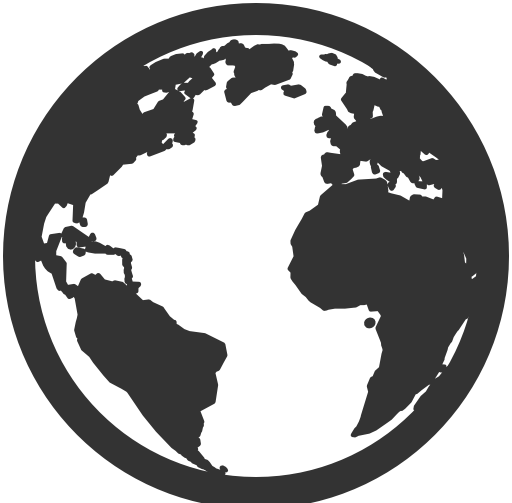 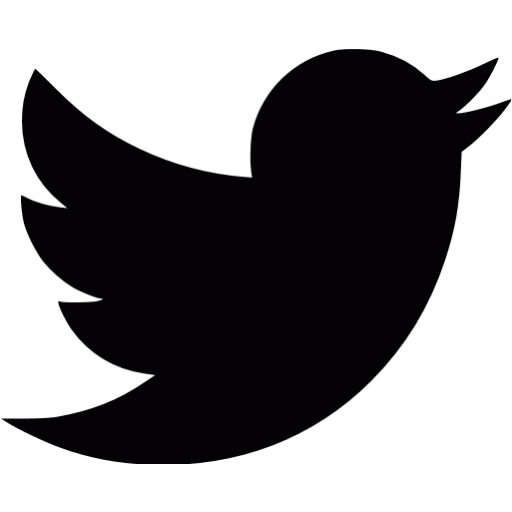 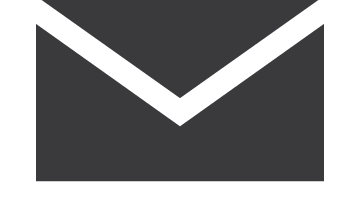 Last Updated: February 10, 2020RESEARCH INTERESTSThe core question my research seeks to answer is “How can we use the fossil record to reconstruct interspecific interactions in the past, interpret biotic patterns in the present, and build predictive models for the future?” Past ecosystems and their response to disturbance offer us a case study in predicting how modern ecosystems might respond to similar disturbances arising from anthropogenic impacts. Under this framework, my current research projects focus on the following specific areas: (1) megafauna morphology, paleoecology, and biogeography; and, (2) the impact of biotic crises on ecosystem structure and function.EDUCATION AND OUTREACH MISSION STATEMENTMy main goal as a scientist interested in education and outreach is to serve the public by promoting scientific literacy and interest in the earth sciences among students, educators, and my local community. I am currently accomplishing this goal by (1) serving as the chair of the Fossil Programming Committee for the Friends of Fort Negley, where I develop educational programs and exhibits for the public at a local Civil War fort; and, (2) developing cross-disciplinary curricula for the Interdisciplinary Science and Research program at John Overton High School, which includes a service-learning component and opportunities for the students to lead authentic paleontological research projects.EDUCATIONPh.D. (2019)	Vanderbilt University (VU): Earth and Environmental Sciences Dissertation:	Coupling paleoecological proxies to infer competition, niche partitioning, and ecosystem structure in extinct mammalian communitiesM.S. (2015)	Penn State University (PSU): Geosciences Thesis:	Evolutionary, phylogenetic, and functional implications of mammoth molar morphology as measured by computational tomographic (CT) scans B.S. (2012)	Penn State University (PSU): Geobiology, minors in Biology and Astrobiology Thesis:	Dental wear and lamellar frequency analysis to constrain the identity of the North American mammoth species ACADEMIC APPOINTMENTSAug 2019 ­	Postdoctoral Fellow: Center for Science Outreach, Vanderbilt University; 	             Resident Scientist: Interdisciplinary Science and Research Program, John Overton High School	2018 – 2019	Graduate Teaching Fellow: Center for Teaching, Vanderbilt UniversityPEER­REVIEWED PUBLICATIONSSmith, G.J. and DeSantis, L.R.G. 2020. Extinction of North American Cuvieronius (Mammalia, Proboscidea, Gomphotheriidae) driven by dietary resource competition with sympatric mammoths and mastodons. Accepted to Paleobiology.Lundelius, E.L., Thies, K.J., Graham, R.W., Bell, C.J., Smith, G.J., DeSantis, L.R.G. 2019. Proboscidea from the Big Cypress Creek Fauna from the Deweyville Formation, Harris County, Texas. Quaternary International. 530-531:59-68. https://doi.org/10.1016/j.quaint.2019.11.018 Dooley, A.C., Scott, E., Green, J.L., Springer, K., Dooley, B.S., Smith, G.J., 2019. Mammut pacificus sp. nov., a newly recognized species of mastodon from the Pleistocene of western North America. PeerJ:e6614. https://doi.org/10.7717/peerj.6614 Smith, G.J. and DeSantis, L.R.G., 2018. Dietary ecology of Pleistocene mammoths and mastodons as inferred from dental microwear textures. Palaeogeography, Palaeoclimatology, Palaeoecology. 492:10 – 12. https://doi.org/10.1016/j.palaeo.2017.11.024Green, J.L., DeSantis, L.R.G., and Smith, G.J., 2017. Regional variation in the browsing diet of Pleistocene Mammut americanum (Mammalia, Proboscidea) as recorded by dental microwear textures. Palaeogeography, Palaeoclimatology, Palaeoecology 487:59 – 70. https://doi.org/10.1016/j.palaeo.2017.08.019Smith, G.J. and Graham, R.W., 2017. The effects of dental wear on impairing mammoth taxonomy: a reappraisal of the Newton Mammoth, Bradford County, Northeastern Pennsylvania. Quaternary International 443A:40 – 51. https://doi.org/10.1016/j.quaint.2017.01.030Bralower, T.J., Kelly, D.C., Gibbs, S., Farley, K., Eccles, L., Lindemann, T.L., Smith, G.J., 2014. Impact of dissolution on the sedimentary record of the Paleocene-Eocene thermal maximum. Earth and Planetary Science Letters 401:70-82. https://doi.org/10.1016/j.epsl.2014.05.055In ReviewSmith, G.J., DeSantis, L.R.G., Green, J.L., Dooley, A.C. Paleoecology of the Late Pleistocene Diamond Valley Lake Local Fauna in southern California as evidenced by dental mesowear analysis and dental microwear texture analysis. Submitted to Palaeogeography, Palaeoclimatology, Palaeoecology.In Preparation (in order of expected submission date; drafts available upon request)Smith, G.J. and Darroch, S.A.F. Phylogenetic conservatism of Biotic Crises in North American mammals. In preparationSmith, G.J., Gibson, B.M., Gibson, M.A. Diet and environment of three Mammut americanum (Proboscidea, Mammutidae) from West Tennessee, United States. In preparationSmith, G.J., Graham, R.W. Taxonomic implications of mammoth molar morphology as measured by computed tomography (CT). In preparationFUNDING/AWARDSResearch and Travel Grants2019	VU Alberstadt-Reesman-Stears Field Studies Fund ($1,400)2018	VU Graduate School Travel Grant ($500)	Western Science Center Travel Grant and Research Funding ($500)	NSF Travel Funding for the ELC-ePANDDA-Earthrates Demo Derby Workshop ($1000)2017	Larry D. Agenbroad Legacy Fund for Research ($500)Theodore Roosevelt Memorial Grant ($1869)Paleontological Society Stephen Jay Gould Award ($800)Western Science Center Travel Grant for the “Valley of the Mastodons” Exhibit and Symposium ($1200)2016	Geological Society of America Student Research Grant ($2,500) 2014	PSU GEOSC Paul D. Krynine Scholarship ($500) 	NSF Travel Funding for the iDigBio CT Data Acquisition, Visualization, and Analysis Workshop2012	PSU EMS Ellen Steidle Achievement Award for Seniors ($1200)2011	PSU GEOSC Joseph Berg Award for Undergraduate Research ($500)	Sherwood and Janet Roberts Blue Memorial Scholarship ($1000)Outreach and Education Grants2020	Battelle Education TSIN/STEMx STEM Classroom Grant to install a community garden and outdoor classroom at John Overton High School ($5,000)2019	STEAM Passport Partnership with Metropolitan Nashville Public Schools (MNPS) and the Nashville Zoo – funding to provide 900 4th grade students from 13 MNPS elementary schools with a visit to Fort Negley Park for fossil programs ($5,000) 2019	Predators Foundation Grant in support of fossil programs and exhibits at Fort Negley Park ($3,500) 	Paleontological Society Grant in support of K-12 Earth Science field trips and technology ($2,500)Accolades2015	PSU GEOSC Best Oral Presentation by an M.S. Student, Graduate Colloquium2012	PSU EMSAGE Laureate, Class of 2012PUBLIC SPEAKING2019	“Conservation Paleobiology: Putting the Dead to Work,” an invited talk given for the Women’s Breakfast Club at Maggiano’s Little Italy, Nashville, TN	“Fort Negley Park and Nashville’s Prehistoric Past;” an invited talk at Page Duke Landscape Architects, Nashville, TN	“Of Mollusks and Mastodons: Tennessee’s Prehistoric Past;” an invited talk given for the Breakfast Club of Nashville at Germantown Café, Nashville, TN2018	“The Paleoecology of the Diamond Valley Lake Local Fauna;” a presentation for museum attendees and members at the Western Science Center, Hemet, CA	“Time Traveling with a Tooth: How Extinct Animals and What They Ate Will Save the World;” VSA Talks, Vanderbilt University, Nashville, TN2016	“The Proboscidea: Evolution, Diversity, and Ecology of Elephants and their Relatives;” given for World Elephant Day, The Elephant Sanctuary, Hohenwald, TN.SCIENTIFIC PRESENTATIONSInvited presentations2018	“Gomphothere paleoecology in North America as inferred from stable isotope analysis” Department of Earth and Environmental Sciences Research Gala, Vanderbilt University2017	“Coupling multiple proxy methods to reconstruct the paleoecology of sympatric proboscideans” Valley of the Mastodons Workshop, Western Science Center, Hemet, CA2015	“Taxonomic implications of mammoth molar morphology as inferred from computed tomography” Department of Geosciences Graduate Colloquium, Penn State University Contributed presentations2019	“Nashville Discovers Paleozoic Fossils: Programs and Field Trips at an Urban Historical Park” (talk) North American Paleontological Convention, Riverside, CA	“Fossil Finding at Fort Negley in Nashville: Linking Deep-Time and Civil War History” (talk) Earth Educators’ Rendezvous, Nashville, TN“Phylogenetic Conservatism of Biotic Crises in North American Mammals” (talk) North American Paleontological Convention, Riverside, CA2018	“Coupling paleoecological proxies to infer the dietary ecology of extinct megaherbivores” (talk) Society of Vertebrate Paleontology Meeting, Albuquerque, NM“Spatial and temporal variability in North American gomphothere diet as inferred from dental microwear textures” (talk) Southeastern Section of the Geological Society of America Meeting, Knoxville, TN2017	“Gomphothere paleoecology in North America as inferred from stable isotope analysis” (talk) Geological Society of America Meeting, Seattle, WA“Seasonality and dental development of Mammut americanum from the Late Pleistocene of West Tennessee” (poster) Southeastern Association of Vertebrate Paleontology Meeting, Grey, TN2016	“Proboscidean dietary variability in North America and the Competitive Exclusion Principle” (poster) Society of Vertebrate Paleontology Meeting, Salt Lake City, UT“Variation in the browsing diet of Pleistocene Mammut americanum (Mammalia, Proboscidean) as recorded by dental microwear texture analysis” (poster) Society of Vertebrate Paleontology Meeting, Salt Lake City, UT2015	“Taxonomic implications of mammoth molar morphology as measured by computed tomography (CT)” (talk) Geological Society of America Meeting, Baltimore, MD“Bergmann’s response and dietary variability in North American black bears (Ursus americanus)” (talk) Society of Vertebrate Paleontology, Dallas, TX2014	“Bergmann’s response, morphological variability, and paleoenvironmental implications for North American black bears (Ursus americanus) throughout the Quaternary” (talk) American Quaternary Association Meeting, Seattle, WA2012	“Dental wear and lamellar frequency analysis to constrain the identity of the North American mammoth species” (poster) Society of Vertebrate Paleontology Meeting, Raleigh, NCMEDIA COVERAGE AND PRESS RELEASESGizmodo: “This newly discovered mastodon species roamed California for millions of years”Science News: “How mammoths competed with other animals and lost”PLOS Blogs: “Exploring the Valley of the Mastodon”Scientific American: “Valley of the Mastodons”Press Release for World Elephant Day at the Elephant Sanctuary in Hohenwald, TNUNIVERSITY TEACHINGLead InstructorTeaching AssistantGuest LecturerCertificationsK­12 TEACHING2019 - 2020	Scientist in the classroom and co-teacher for the Interdisciplinary Science and Research program at John Overton High School (Grades 9-12) July 2019	Vanderbilt Summer Academy (VSA) Session III. 3-week intensive course for rising 11th and 12th graders – “Geology in the Modern Age”Fall 2018	Developed and co-taught field trips covering the Paleozoic fossil resources at a nearby Civil War Fort for 19 Metropolitan Nashville Public Schools (G5 Science)July 2018	VSA Session II. 2-week intensive course for rising 9th and 10th graders – “Ecological Statistics”June 2018	VSA Session I. 1-week intensive course for rising 7th and 8th graders – “Conservation Paleobiology”Fall 2016	Guest Lecturer for Vanderbilt School for Science and Math ISR 1 – “How did we get here?”July 2016	VSA Session III. 3-week intensive course for rising 11th and 12th graders – “Ecological Paleontology”Spring 2014	Co-taught “Shake, Rattle, and Rocks,” a day of discovery covering fossils and local geology for elementary school students (G1-5 Science) in State College, PASERVICEProfessional ServiceMember of: 	American Association for the Advancement of Science, American Quaternary Association, Geological Society of America, Paleontological Society, Society of Vertebrate PaleontologyReviewer for:	Palaeogeography, Palaeoclimatology, Palaeoecology (1); PLoS ONE (1); Quaternary International (1)Community Service2016 – 	Guide and Paleontologist, Monthly “Fossil Finders” events at Fort Negley Park2017 – 2020	Board of Directors, Friends of Fort NegleyJune 2017	Central Baptist Church Mission Trip to Pacaya, Guatemala2014 – 2015	Volunteer Coordinator, “Shake, Rattle, and Rocks” Penn State Day of Outreach2010 – 2015	Facilitator, Penn State Earth and Mineral Science Exposition (EMEX) Open House2013 – 2014	Team Director, The Hope Express2011 – 2012	Dancer and Committee Member, Penn State Panhellenic Dance MaraTHONInstitutional Service2018 – 2019	Secretary, Vanderbilt EES Graduate Student Council2017 – 2019	EES Department Representative, Vanderbilt Graduate Student Council2011 – 2012	Service Chair, PSU College of Earth and Mineral Sciences Undergraduate Student Council2011	Vice President, Theta Chi Fraternity, Omega ChapterLAB AND FIELD EXPERIENCELab Appointments2016 – 2017	Graduate Research Assistant (VU). Stable isotope preparation and analysis, dental microwear texture analysis, database querying and ArcGIS spatial modeling2013 – 2015	Graduate Research Assistant (PSU). Computed tomographic analysis, taxonomic description of proboscidean taxa via dental morphological attributes2011 – 2012	Undergraduate Research Assistant (PSU). Tilia database management and SQL querying.2009 – 2010	Undergraduate Research Assistant (PSU). Grain size analysis (Malvern™ particle analyzer) and sedimentary core log analysis.Field WorkJune 2017	Late Pleistocene Field Excavations (Saltville, VA)May 2015	Clastic Sequence Stratigraphy Course (Helper, UT)May 2014	Stratigraphic Paleobiology Field Course (Guadalupe National Park, NM)Aug. 2013	Late Pleistocene Field Excavations and Paleobotanical Work (St. Paul Island, AK)July 2013	Trap Cave Fossil Excavations (Black Hills, SD)Nov. 2012	Geophysical Logging and Consulting with Earth Data Northeast, Inc. (Mayaguez, PR)Summer 2012	Penn State University Field Geology Camp (American Southwest and Great Plains)Summer 2010	International Field Geology Camp (Central Apennine Mountains, Italy)Museum Collections VisitsAug. 2018	Raymond Alf Museum (Claremont, CA); equid and proboscidean morphology and mesowear July 2018	Western Science Center (Hemet, CA); Mammut and Mammuthus mesowearAug. 2017	Western Science Center (Hemet, CA); ungulate and proboscidean microwearMay 2017	Florida Museum of Natural History (Gainesville, FL); proboscidean stable isotopes and microwearDec. 2016	Penn State Earth and Mineral Sciences Museum (University Park, PA); Mammuthus microwearAug. 2016	Texas Memorial Museum (Austin, TX); ungulate and proboscidean stable isotopes and microwearNov. 2014	American Museum of Natural History (New York, NY); Mammuthus dental wear and CT scanningMay 2014	National Museum of Natural History (Washington, DC); Mammuthus dental wear and CT scanningMENTORSHIPField and Lab Assistants Trained:Allana Anderson‡, Autumn Sanders‡; Elinor Scholtz (2017, VU); Eva Biedron, Anna Reside‡ (2016, VU); T. Logan Lindemann (2014, PSU)Total: 6 trained, 3 mentored (denoted by ‡) LANGUAGE SKILLSEnglish (native), Spanish (conversationally proficient)COMPUTATIONAL PROFICIENCYArcGIS, Python, R, NetLogo, MATLAB, Git, ImageJ, LateX, Avizo 3D Studio, SSFA software (Toothfrax and Sfrax), Adobe Creative Suite, Microsoft OfficeCOLLABORATORS WITHIN LAST 48 MONTHSBrame, Cynthia	Center for Teaching, Vanderbilt University, Nashville, TNDarroch, Simon	Department of Earth and Environmental Sciences, Vanderbilt University, Nashville, TNDeSantis, Larisa	Department of Biology, Vanderbilt University, Nashville, TNDooley, Alton	Western Science Center, Hemet, CADooley, Brett	Western Science Center, Hemet, CAFedesco, Heather	Center for Teaching, Vanderbilt University, Nashville, TNGibson, Michael	Department of Agriculture, Geosciences and Natural Resources, UT Martin, Martin, TNGibson, Brandt	Department of Earth and Environmental Sciences, Vanderbilt University, Nashville, TNGraham, Russell	Earth and Mineral Sciences Museum, Penn State University, State College, PAGreen, Jeremy	Department of Geology, Kent State University at Tuscarawas, New Philadelphia, OHLundelius, Ernest	Texas Memorial Museum, Austin, TXMiller, Molly	Department of Earth and Environmental Sciences, Vanderbilt University, Nashville, TNScott, Eric	Department of Biology, California State University at San Bernardino, San Bernardino, CASpringer, Kathleen	U.S. Geological Survey, Denver, COUfnar, David	Interdisciplinary Science and Research Program, John Overton High School, Nashville, TNUfnar, Jennifer	Center for Science and Outreach, Vanderbilt University, Nashville, TNWidga, Chris	East Tennessee Museum of Natural History, Johnson City, TN2018 / 2019Seminar in College Teaching (VU Center for Teaching)2018Senior Seminar (VU: EES 4961)2017Dynamic Earth (VU: EES 1510)Life Through Time Lab (VU: EES 3221)2016Life Through Time Lab (VU: EES 3221)2015Vertebrate Paleontology (PSU: GEOSC 422)2014The Geology of Natural Disasters (PSU: GEOSC 402Y)The Geology of Oil and Gas (PSU: GEOSC 454)Introductory Physical Geology (PSU: GEOSC 001)2013Introductory Physical Geology (PSU: GEOSC 001)2012Natural Disasters: Hollywood vs. Reality (PSU: EARTH 110)2011Dinosaur Extinctions and Other Controversies (PSU: EARTH 150)2010Calculus II for the Geosciences (PSU: MATH 141G)2009Calculus I for the Geosciences (PSU: MATH 140G)2017Proboscideans (VU: EES 4961)Oxygen and Strontium Isotopes; Dental Microwear Textures (VSA III: Biological anthropology)2015Saurischians (PSU: GEOSC 422)2017Certificate in College Teaching from the Center for Teaching at VU